Look at the picture. 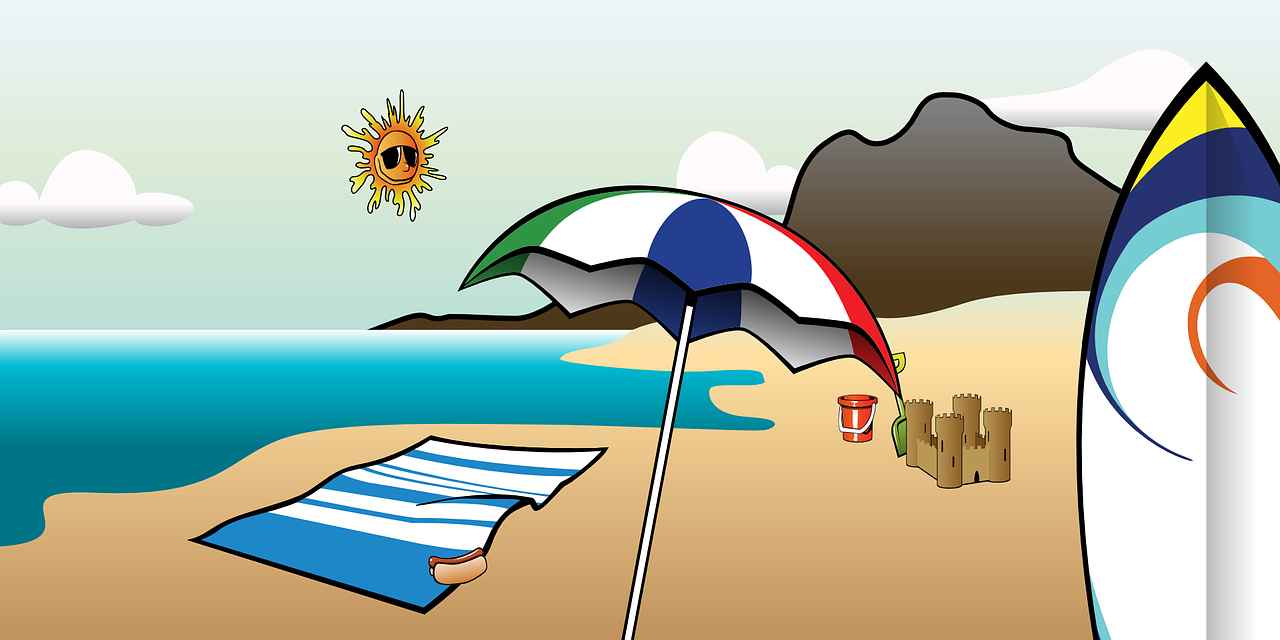 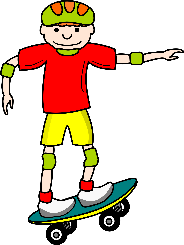 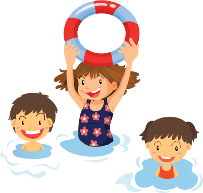 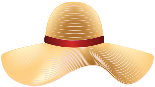 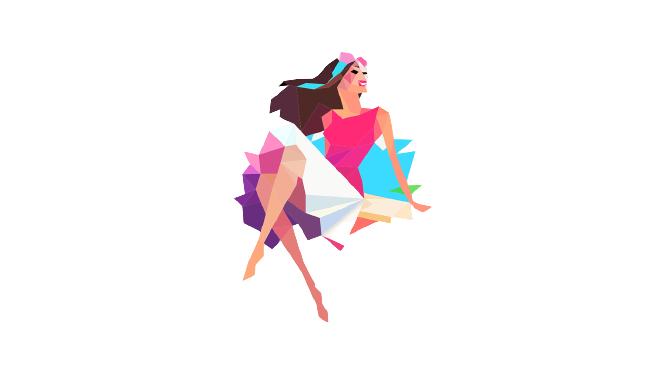 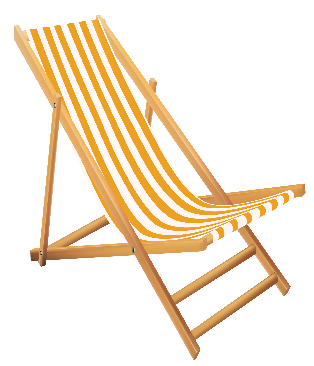 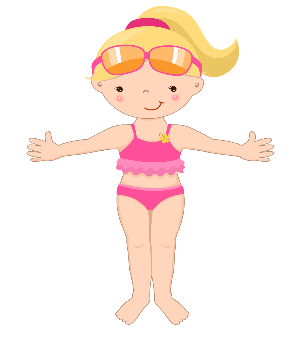 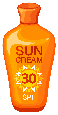 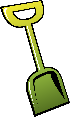 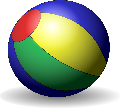 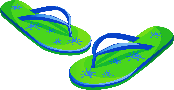 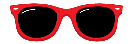 1) Answer the questions. What’s the season?What’s the weather like? What is the woman wearing?Where are the flip flops?2) Write T (True) or F (False). Correct the false sentences.Three children are swimming in the sea.                >  _____________________________________.The sunglasses are behind the woman.                  >  _____________________________________.There are two shovels and one bucket.                  >  _____________________________________.Jenny is on the beach umbrella.                              >  _____________________________________.She is putting on sunscreen.                                     >  _____________________________________.Dave is sailing.                                                              >  _____________________________________.TOPIC: SeasonsSUBTOPICS:  summer holidays; summer activitiesLEVEL: A2Name: ____________________________    Surname: ____________________________    Nber: ____   Grade/Class: _____Name: ____________________________    Surname: ____________________________    Nber: ____   Grade/Class: _____Name: ____________________________    Surname: ____________________________    Nber: ____   Grade/Class: _____